Prilog 4: OBRAZAC – IZVJEŠĆE O PROVEDBI PROJEKTA/AKTIVNOSTIOBRAZAC IZVJEŠĆA O PROVEDBI PROGRAMA I PROJEKTA RAZVOJA ŠUMARSTVA I DRVNE INDUSTRIJE U 2016. GODINIPrilozi:Izvješće o izvršenju Financijskog planaIzvodi iz novinskih članaka o projektu/aktivnostiIzvodi iz publikacija o projektu/aktivnostiFoto dokumentacija o projektu/aktivnostiTiskovine koje su tiskane u sklopu projekta/aktivnostiDruga dokumentacija kao dokaz o provedbi projekta/aktivnosti 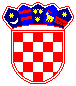 REPUBLIKA HRVATSKA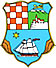 PRIMORSKO-GORANSKO ŽUPANIJAUpravni odjel zaturizam, poduzetništvo i ruralni razvojI.) OPĆI OSNOVNI PODACI O PROJEKTU/AKTIVNOSTII.) OPĆI OSNOVNI PODACI O PROJEKTU/AKTIVNOSTII.) OPĆI OSNOVNI PODACI O PROJEKTU/AKTIVNOSTINaziv korisnika(upisati puni naziv)Sjedište i adresa(upisati mjesto, ulicu i k. b.)Osoba ovlaštena za zastupanje(upisati ime i prezime)OIBTelefonTelefaksAdresa E-pošteInternetska stranicaPoslovna banka i broj žiro računaNaziv projekta/aktivnostiPodručje djelovanja(upisati teritorij)Broj UgovoraVoditelj-ica projekta/aktivnostiProjektni timPartneriVanjski suradniciVolonteri uključeni uprojekta/aktivnostiRazdoblje provedbeprojekta/aktivnostiPočetak od:Razdoblje provedbeprojekta/aktivnostiZavršetak do:II.) OPIS PROVEDBE PROJEKTA/AKTIVNOSTI(najviše na 4 stranice)II.) OPIS PROVEDBE PROJEKTA/AKTIVNOSTI(najviše na 4 stranice)Cilj provedbe projekta/aktivnosti:(prepisati iz projekta)Planirane aktivnosti i rezultati:(prepisati iz projekta)Da li je projekt/aktivnost u cijelosti realiziran? (ukoliko nije, navesti razlog)Da li je bilo promjene u metodologiji provedbe?(ukoliko je, iste opisati)Aktivnosti i doprinos partnera:Aktivnosti i doprinos vanjskih suradnika: Aktivnosti i doprinos volontera:Provedene aktivnosti  i ostvareni rezultati:Konačan broj i struktura uključenih korisnika:Način na koji je javnost informirana o provedbi projekta/aktivnosti:Opis problema tijekom provedbe (ukoliko ih je bilo, iste opisati)Navesti promjenu koja se dogodila u lokalnoj zajednici, a prouzročena je provedbom projekta/aktivnosti:Procjena provedenog projekta/aktivnosti: (kvalitativna i kvantitativna)Datum izvješća:2016. godineVoditelj projekta/aktivnostiM.P.Ovlaštena osoba za zastupanjeM.P.M.P.M.P.M.P.